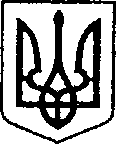 Ніжинська міська радаVІІІ скликання   Протокол № 13засідання постійної комісії міської ради з  питань житлово-комунального господарства, транспорту і зв’язку та енергозбереження27.05.2021 р.                                                                                               11:00                                                                                               Великий залГоловуючий: Дегтяренко В. М.Присутні на засіданні члени комісії: Одосовський  М. І. - заступник голови комісії;Лінник А. В. – член комісії;Рябуха В. Г. – член комісії.Відсутні члени комісії:   Онокало І. А. –  секретар комісії;  Черпіта  С. М. –член комісії.Присутні: Кошовий В. І. – директор КП «Комунальний ринок»;Шаповалов Д. О. – директор КП «Керуюча компанія «Північна»;Федчун Н. О. – начальник відділу комунального майна Управління комунального майна та земельних відносин;Купрій А. В. – заступник начальника управління культури і туризму.Формування  порядку денного:СЛУХАЛИ:	Дегтяренко В. М., голову комісії, який ознайомив присутніх з порядком денним засідання постійної комісії Ніжинської міської ради з питань житлово-комунального господарства, транспорту і зв’язку  та енергозбереження від 27.05.2021 р. та запропонував затвердити його.ВИРІШИЛИ:		Затвердити порядок денний.ГОЛОСУВАЛИ: 	«за» - 4 одноголосно. Порядок денний:Про надання дозволу на списання з балансу Управління освіти Ніжинської міської ради Чернігівської області основних засобів (ПР №351 від 19.05.2021 року).Про надання дозволу на списання майна (ПР №324 від 07.05.2021 року).Про передачу на балансовий облік Ніжинського державного університету ім. М. Гоголя майна – книги (ПР №333 від 18.05.2021 року).Про внесення змін до договору оренди нерухомого майна, що належить до комунальної власності територіальної громади міста Ніжина №5 від 01 лютого 2019 року (ПР №344 від 19.05.2021 року).Про продовження договору оренди нерухомого майна, що належить до комунальної власності територіальної громади міста Ніжина №27 від 17 серпня 2018 року, укладеного з громадської організацією «Фітнес Центр «Позитив» без проведення аукціону (ПР №345 від 19.05.2021 року).Про надання КП «Комунальний ринок» дозволу на отримання  кредитного  ліміту  на  поточний рахунок (ПР №350 від 19.05.2021 року).Про передачу в оперативне управління частини нежитлового приміщення за адресою: м. Ніжин, вулиця  Космонавтів,  будинок, 52,  приміщення 3     (ПР №354 від 20.05.2021 року).Про надання згоди на безоплатне прийняття у комунальну власність Ніжинської територіальної громади, в особі Ніжинської міської ради Чернігівської області майна: житловий будинок та господарська будівля (хлів) Переяслівської ЗОШ І-ІІ ст., що розташоване за адресою: с. Переяслівка (ПР №355 від 20.05.2021 року).Про передачу з оперативного управління Управління культури і туризму Ніжинської міської ради на баланс КП «Виробниче управління комунального господарства» нежитлову будівлю – громадську вбиральню «У» (за договором оренди цілісного майнового комплексу муніципального закладу культури «Шевченківський парк» від 03.05.2000 р.), розташованому за адресою: м. Ніжин, вулиця Шевченка, 12а (ПР №357 від 20.05.2021 року). Про передачу на балансовий облік автотранспортного засобу (ПР №359 від 24.05.2021 року). Про суборенду майна комунальної власності Ніжинської територіальної громади (ПР №360 від 24.05.2021 року). Про передачу в оренду частини нежитлового приміщення (одне місце) за адресою: місто Ніжин, вулиця Московська, будинок 21-а, Акціонерному товариству комерційний банк «Приватбанк» без проведення аукціону (ПР №361 від 24.05.2021 року). Про припинення договору оренди нерухомого майна, що належить до комунальної власності Ніжинської міської об’єднаної територіальної громади № 28 від 01 жовтня 2019 року укладеного з Виконавчим комітетом Ніжинської міської ради (ПР №363 від 25.05.2021 року). Про затвердження Порядку виявлення, обліку та збереження безхазяйного майна, визнання спадщини відумерлою та прийняття такого майна у комунальну власність Ніжинської територіальної громади в особі Ніжинської міської ради (ПР №364 від 25.05.2021 року). Різне.Розгляд питань порядку денного:Про надання дозволу на списання з балансу Управління освіти Ніжинської міської ради Чернігівської області основних засобів (ПР № 351 від 19.05.2021 року).СЛУХАЛИ:		Дегтяренко В. М., який повідомив присутнім, що візуальний огляд основних засобів та інших необоротних матеріальних активів, що підлягають списанню було проведено. Всі, вказані в проекті рішення основні засоби та інші необоротні матеріальні активи  фізично зносилися, не підлягають ремонту та непридатні для подальшого використання /проект рішення додається/.ВИРІШИЛИ:		Проект рішення підтримати та рекомендувати для розгляду на черговому засіданні сесії Ніжинської міської ради VIII скликання.ГОЛОСУВАЛИ:		«за» - 4 одноголосно.Про надання дозволу на списання майна (ПР №324 від 07.05.2021 р.).СЛУХАЛИ:		Шаповалова Д. О., директора КП «Керуюча компанія «Північна», який на рекомендацію засідання постійної комісії міської ради з питань житлово-комунального господарства, транспорту і зв’язку та енергозбереження надав підтверджуючі матеріали на майно, що потребує списанню /проект рішення додається/.ВИРІШИЛИ:		Проект рішення підтримати та рекомендувати для розгляду на черговому засіданні сесії Ніжинської міської ради VIII скликання.ГОЛОСУВАЛИ:		«за» - 4 одноголосно.Про передачу на балансовий облік Ніжинського державного університету ім. М. Гоголя майна – книги (ПР №333 від 18.05.2021 року).СЛУХАЛИ:		Купрій А. В., заступника начальника управління культури і туризму, яка ознайомила присутніх з проектом рішення  та надала пояснення щодо необхідності його прийняття /проект рішення додається/. ВИРІШИЛИ:		Проект рішення підтримати та рекомендувати для розгляду на черговому засіданні сесії Ніжинської міської ради VIII скликання.ГОЛОСУВАЛИ:		«за» - 4 одноголосно.Про внесення змін до договору оренди нерухомого майна, що належить до комунальної власності територіальної громади міста Ніжина №5 від 01.02.2019 року (ПР №344 від 19.05.2021 року).СЛУХАЛИ:		Федчун Н. О., начальника відділу комунального майна Управління комунального майна та земельних відносин, яка ознайомила присутніх з проектом рішення  та надала пояснення щодо необхідності його прийняття /проект рішення додається/. ВИРІШИЛИ:		Проект рішення підтримати та рекомендувати для розгляду на черговому засіданні сесії Ніжинської міської ради VIII скликання. ГОЛОСУВАЛИ:		«за» - 4 одноголосно.Про продовження договору оренди нерухомого майна, що належить до комунальної власності територіальної громади міста Ніжина №27 від 17 серпня 2018 року, укладеного з громадської організацією «Фітнес Центр «Позитив» без проведення аукціону (ПР №345 від 19.05.2021 року).СЛУХАЛИ:		Федчун Н. О., начальника відділу комунального майна Управління комунального майна та земельних відносин, яка ознайомила присутніх з проектом рішення  та надала пояснення щодо необхідності його прийняття /проект рішення додається/. ВИРІШИЛИ:		Проект рішення підтримати та рекомендувати для розгляду на черговому засіданні сесії Ніжинської міської ради VIII скликання.ГОЛОСУВАЛИ:		«за» - 4 одноголосно.Про надання КП «Комунальний ринок» дозволу на отримання  кредитного  ліміту  на  поточний рахунок (ПР №350 від 19.05.2021 року).СЛУХАЛИ:		Кошового В. І., директора КП «Комунальний ринок», який ознайомив присутніх з проектом рішення  та надав пояснення щодо необхідності його прийняття /проект рішення додається/.ВИРІШИЛИ:		Проект рішення підтримати та рекомендувати для розгляду на черговому засіданні сесії Ніжинської міської ради VIII скликання.ГОЛОСУВАЛИ:		«за» - 4 одноголосно.Про передачу в оперативне управління частини нежитлового приміщення за адресою: м. Ніжин, вулиця  Космонавтів,  будинок, 52,  приміщення 3     (ПР №354 від 20.05.2021 року).СЛУХАЛИ:		Федчун Н. О., начальника відділу комунального майна Управління комунального майна та земельних відносин, яка ознайомила присутніх з проектом рішення  та надала пояснення щодо необхідності його прийняття /проект рішення додається/. ВИРІШИЛИ:		Проект рішення підтримати та рекомендувати для розгляду на черговому засіданні сесії Ніжинської міської ради VIII скликання.ГОЛОСУВАЛИ:		«за» - 4 одноголосно.Про надання згоди на безоплатне прийняття у комунальну власність Ніжинської територіальної громади, в особі Ніжинської міської ради Чернігівської області майна: житловий будинок та господарська будівля (хлів) Переяслівської ЗОШ І-ІІ ст., що розташоване за адресою: село Переяслівка (ПР №355 від 20.05.2021 року).СЛУХАЛИ:		Федчун Н. О., начальника відділу комунального майна Управління комунального майна та земельних відносин, яка ознайомила присутніх з проектом рішення  та надала пояснення щодо необхідності його прийняття /проект рішення додається/. ВИРІШИЛИ:		Проект рішення підтримати та рекомендувати для розгляду на черговому засіданні сесії Ніжинської міської ради VIII скликання.ГОЛОСУВАЛИ:		«за» - 4 одноголосно.Про передачу з оперативного управління Управління культури і туризму Ніжинської міської ради на баланс КП «ВУКГ» нежитлову будівлю – громадську вбиральню «У» (за договором оренди цілісного майнового комплексу муніципального закладу культури «Шевченківський парк» від 03.05.2000 р.), розташованому за адресою: місто Ніжин, вулиця Шевченка, 12а (ПР №357 від 20.05.2021 року).СЛУХАЛИ:		Купрій А. В., заступника начальника управління культури і туризму, яка ознайомила присутніх з проектом рішення  та надала пояснення щодо необхідності його прийняття /проект рішення додається/. ВИРІШИЛИ:		Проект рішення підтримати та рекомендувати для розгляду на черговому засіданні сесії Ніжинської міської ради VIII скликання.ГОЛОСУВАЛИ:		«за» - 4 одноголосно. Про передачу на балансовий облік автотранспортного засобу (ПР №359 від 24.05.2021 року).СЛУХАЛИ:		Федчун Н. О., начальника відділу комунального майна Управління комунального майна та земельних відносин, яка ознайомила присутніх з проектом рішення  та надала пояснення щодо необхідності його прийняття /проект рішення додається/. ВИРІШИЛИ:		Проект рішення підтримати та рекомендувати для розгляду на черговому засіданні сесії Ніжинської міської ради VIII скликання.ГОЛОСУВАЛИ:		«за» - 4 одноголосно. Про суборенду майна комунальної власності Ніжинської територіальної громади (ПР №360 від 24.05.2021 року).СЛУХАЛИ:		Федчун Н. О., начальника відділу комунального майна Управління комунального майна та земельних відносин, яка ознайомила присутніх з проектом рішення  та надала пояснення щодо необхідності його прийняття /проект рішення додається/. ВИРІШИЛИ:		Проект рішення підтримати та рекомендувати для розгляду на черговому засіданні сесії Ніжинської міської ради VIII скликання.ГОЛОСУВАЛИ:		«за» - 4 одноголосно. Про передачу в оренду частини нежитлового приміщення (одне місце) за адресою: м. Ніжин, вул. Московська, буд. 21-а, Акціонерному товариству комерційний банк «Приватбанк» без проведення аукціону (ПР №361 від 24.05.2021 року).СЛУХАЛИ:		Федчун Н. О., начальника відділу комунального майна Управління комунального майна та земельних відносин, яка ознайомила присутніх з проектом рішення  та надала пояснення щодо необхідності його прийняття /проект рішення додається/. ВИРІШИЛИ:		Проект рішення підтримати та рекомендувати для розгляду на черговому засіданні сесії Ніжинської міської ради VIII скликання. ГОЛОСУВАЛИ:		«за» - 4 одноголосно. Про припинення договору оренди нерухомого майна, що належить до комунальної власності Ніжинської міської об’єднаної територіальної громади № 28 від 01 жовтня 2019 року укладеного з Виконавчим комітетом Ніжинської міської ради (ПР №363 від 25.05.2021 року).СЛУХАЛИ:		Федчун Н. О., начальника відділу комунального майна Управління комунального майна та земельних відносин, яка ознайомила присутніх з проектом рішення  та надала пояснення щодо необхідності його прийняття /проект рішення додається/. ВИРІШИЛИ:		Проект рішення підтримати та рекомендувати для розгляду на черговому засіданні сесії Ніжинської міської ради VIII скликання.ГОЛОСУВАЛИ:		«за» - 4 одноголосно. Про затвердження Порядку виявлення, обліку та збереження безхазяйного майна, визнання спадщини відумерлою та прийняття такого майна у комунальну власність Ніжинської територіальної громади в особі Ніжинської міської ради (ПР №364 від 25.05.2021 року).СЛУХАЛИ:		Федчун Н. О., начальника відділу комунального майна Управління комунального майна та земельних відносин, яка ознайомила присутніх з проектом рішення  та надала пояснення щодо необхідності його прийняття /проект рішення додається/. ВИРІШИЛИ:		Проект рішення підтримати та рекомендувати для розгляду на черговому засіданні сесії Ніжинської міської ради VIII скликання.ГОЛОСУВАЛИ:		«за» - 4 одноголосно. Різне. Про розгляд листа від КП «Служба Єдиного Замовника».СЛУХАЛИ:		Дегтяренко В. М., який зачитав лист, що надійшов від КП «Служба Єдиного Замовника» щодо ремонту асфальтобетонного покриття внутрішньо квартальних доріг /лист додається/. ВИРІШИЛИ:   		Інформацію прийняти до відома. Врахувати при розподілі коштів.Голова комісії                                                                   В. М. Дегтяренко 